		PHÒNG GD & ĐT ……..					      Chữ kí GT1: .............TRƯỜNG THCS ............				                  Chữ kí GT2: .............				ĐỀ KIỂM TRA CUỐI HỌC KÌ II NĂM HỌC 2021 - 2022Môn: Tin học 6Thời gian làm bài: 45 phút (Không kể thời gian phát đề)A. PHẦN TRẮC NGHIỆM: (4 điểm) Câu 1. Thuật toán có thể được mô tả bằng:A. ngôn ngữ viếtB. ngôn ngữ kí hiệuC. ngôn ngữ logic toán họcD. ngôn ngữ tự nhiên (liệt kê các bước) và sơ đồ khốiCâu 2. Phát biểu nào sau đây là đúng?A. Mỗi bài toán chỉ có duy nhất một thuật toán để giải.B. Trình tự thực hiện các bước trong thuật toán không quan trọng.C. Trong thuật toán, với dữ liệu đầu vào luôn xác định được kết quả đầu ra.D. Một thuật toán có thể không có đầu vào và đầu ra.Câu 3. Cấu trúc tuần tự là gì?A. Là cấu trúc xác định thứ tự dữ liệu được lưu trữ.B. Là cấu trúc xác định thứ tự các bước được thực hiện.C. Là cấu trúc lựa chọn bước thực hiện tiếp theo.D. Là cấu trúc xác định số lần lặp lại một số bước của thuật toán.Câu 4. Cho các bước sau:(1) Vệ sinh giẻ và chậu rửa.(2) Rửa xà phòng(3) Dọn sạch thực phẩm thừa(4) Tráng lại bằng nước sạchTrình tự đúng để rửa bát:A. (1) -> (3) -> (2) -> (4)B. (1) -> (2) -> (3) -> (4)C. (3) -> (2) -> (1) -> (4)D. (2) -> (3) -> (1) -> (4)Câu 5. Sơ đồ dưới đây thuộc cấu trúc: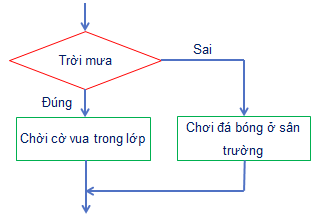 A. Cấu trúc rẽ nhánh dạng thiếuB. Cấu trúc tuần tựC. Cấu trúc rẽ nhánh dạng đủD. Cấu trúc lặpCâu 6. Để thể hiện cấu trúc rẽ nhánh, ta quy ước sử dụng cặp từ khóa:A. “Nếu……trái lại”B. “Nếu ……thì”C. “Nếu …..có”D. “Nếu…... lại”Câu 7. Đâu không phải là mẫu thể hiện cấu trúc lặp:A. “Lặp với…từ…đến… Hết lặp”B. “Lặp khi <Điều kiện lặp>:…. Hết lặp”C. “Nếu <Điều kiện>:….. trái lại: ….Hết lặp”D. Cả 3 đáp án trên đều saiCâu 8. “Tính tổng số quả táo của 5 thành viên trong gia đình em”. Cấu trúc phù hợp nhất trong trường hợp này là:A. Cấu trúc lặp không biết trước số lần lặpB. Cấu trúc lặp biết trước số lần lặpC. Cấu trúc rẽ nhánhD. Cấu trúc tuần tựB. PHẦN TỰ LUẬN: (6 điểm)Câu 1. (2,0 điểm) Giả sử em là lớp trưởng, hãy vận dụng cách suy nghĩ theo kiểu thuật toán để hoàn thành nhiệm vụ cô giáo giao: “Đề xuất một bạn trong lớp để khen thưởng danh hiệu dành cho học sinh có thành tích học tập nổi bật nhất trong năm học”.a. Xác định rõ thế nào là “thành tích học tập nổi bật nhất” trong năm học.b. Phát biểu nhiệm vụ rõ ràng, cụ thể hơn dưới dạng một bài toán.c. Viết quy trình thực hiện theo kiểu mô tả thuật toán.Câu 2. (2,5 điểm)a. Để thể hiện cấu trúc rẽ nhánh cần nhận biết các thành phần nào?b. Hãy mô tả thuật toán để nhận được thuật toán tìm giá trị lớn nhất của hai số nguyên a và b.Câu 3. (1,5 điểm)Lấy 3 ví dụ trong thực tế những thao tác được thực hiện lặp đi lặp lại nhiều lần. Từ ví dụ đó, hãy cho biết khi nào thì cần dùng đến cấu trúc lặp?BÀI LÀM...............................................................................................................................................................................................................................................................................................................................................................................................................TRƯỜNG THCS ........ HƯỚNG DẪN CHẤM KIỂM TRA HỌC KÌ II (2021 – 2022)MÔN TIN HỌC - LỚP 6A. PHẦN TRẮC NGHIỆM: (4 điểm)B. PHẦN TỰ LUẬN: (6 điểm)Lưu ý : ………………………………………………………………………………………………………………………………………………………………………………………………………………………………………………………………………TRƯỜNG THCS ......... MA TRẬN ĐỀ KIỂM TRA CUỐI HỌC KÌ II – MÔN TIN HỌCNĂM HỌC: 2021-2022Họ và tên: ………………………………………..…. Lớp: ……....… Số báo danh: ……………………………...........Phòng KT:…………Mã pháchĐiểm bằng sốĐiểm bằng chữChữ ký của GK1Chữ ký của GK2Mã pháchCâu12345678Đáp án đúngDCBCCACBCâuNội dung đáp ánBiểu điểmCâu 1(2,0 điểm)a. Trung bình điểm tổng kết tất cả các môn đạt cao nhất.b. + Đầu vào: Danh sách lớp kèm trung bình điểm tổng kết tất cả các môn của mỗi học sinh.  + Đầu ra: họ và tên người có điểm trung bình cao nhất.c. Quy trình:+ Bước 1. Tìm số lớn nhất trong cột “trung bình điểm tổng kết”.+ Bước 2. Đánh dấu dòng ứng với số lớn nhất vừa tìm được.+ Bước 3. Trả về “họ và tên” trên dòng vừa đánh dấu.0,50,250,250,250,250,25Câu 2(2,5 điểm)a. Để thể hiện cấu trúc rẽ nhánh cần nhận biết các thành phần:+ Điều kiện rẽ nhánh là gì.+ Bước tiếp theo cần thực hiện nếu điều kiện được thỏa mãn, gọi là nhánh đúng+ Bước cần thực hiện nếu điều kiện không thỏa mãn, gọi là nhánh sai.b. Bước 1. Nhập a, bBước 2. Max <- a;Bước 3. Nếu Max < b thì Max <- bBước 4. Thông báo Max và kết thúc0,50,50,50,250,250,250,25Câu 3(1,5 điểm)- Ví dụ: Đánh răng, rửa rau, giặt quần áo.=> Thực tế, trong nhiều việc làm thường ngày và nhiều nhiệm vụ ta cần giải quyết, có những thao tác được thực hiện lặp đi lặp lại nhiều lần. Cần phải có cách mô tả ngắn gọn việc lặp đi lặp lại một hay nhiều thao tác trong một quy trình.Khi có một (hay nhiều) thao tác được thực hiện lặp đi lặp lại một số lần liên tiếp trong quá trình thực hiện thuật toán thì cần dùng đúng cấu trúc lặp.0,51,0          CẤP  ĐỘ Tên chủ đề NHẬN BIẾTNHẬN BIẾTTHÔNG HIỂUTHÔNG HIỂUVẬN DỤNGVẬN DỤNG      VẬN DỤNG CAO      VẬN DỤNG CAO          CẤP  ĐỘ Tên chủ đề TNKQTLTNKQTLTNKQTLTNKQTLThuật toánSố câu: 3Số điểm: 3,0Tỉ lệ: 30%Nhận biết ngôn ngữ mô tả của thuật toánTìm phát biểu đúng về thuật toánSử dụng thuật toán để hoàn thành nhiệm vụ cô giáo giaoThuật toánSố câu: 3Số điểm: 3,0Tỉ lệ: 30%Số câu: 1 Số điểm:0,5Tỉ lệ: 5%Số câu: Số điểm: Tỉ lệ: Số câu: 1Số điểm: 0,5 Tỉ lệ: 5% Số câu: 1Số điểm: 2,0Tỉ lệ:20 %Số câu: Số điểm: Tỉ lệ: %Số câu: Số điểm: Tỉ lệ: %Số câu: Số điểm:Tỉ lệ: Số câu: Số điểm: Tỉ lệ: %Mô tả thuật toán, cấu trúc tuần tự trong thuật toánSố câu: 2,5Số điểm: 2,0Tỉ lệ: 20%Khái niệm cấu trúc tuần tựSắp xếp trình tự để rửa bátMô tả thuật toán để nhận được thuật toán tìm giá trị lớn nhất của hai số nguyên a và b.Mô tả thuật toán, cấu trúc tuần tự trong thuật toánSố câu: 2,5Số điểm: 2,0Tỉ lệ: 20%Số câu: 1Số điểm: 0,5Tỉ lệ: 5%Số câu: Số điểm: Tỉ lệ: %Số câu: Số điểm:Tỉ lệ: % Số câu: Số điểm: Tỉ lệ:%Số câu:1Số điểm: 0,5Tỉ lệ: 5%Số câu: Số điểm: Tỉ lệ:%Số câu:Số điểm:Tỉ lệ:..%Số câu:0,5Số điểm: 1,0Tỉ lệ: 10%Cấu trúc rẽ nhánh trong thuật toánSố câu: 2,5Số điểm: 2,5Tỉ lệ: 25%Nhận biết cặp từ khóa được quy ước sử dụng trong cấu trúc rẽ nhánhChỉ ra các thành phần cần nhận biết để thể hiện cấu trúc rẽ nhánhHiểu loại cấu trúc của sơ đồ cho sẵnCấu trúc rẽ nhánh trong thuật toánSố câu: 2,5Số điểm: 2,5Tỉ lệ: 25%Số câu: 1Sốđiểm: 0,5Tỉ lệ: 5%Số câu: 0,5Sốđiểm: 1,5Tỉ lệ:15%Số câu: 1Sốđiểm:0,5Tỉ lệ: 5% Số câu: Sốđiểm:Tỉ lệ: %Số câu:Sốđiểm: Tỉ lệ:.%Số câu:Sốđiểm: Tỉ lệ: %Số câu:Số điểm:Tỉ lệ:..%Số câu:Số điểm: Tỉ lệ: %Cấu trúc lặp trong thuật toánSố câu: 3Số điểm: 2,5Tỉ lệ: 25%Chỉ ra mẫu không thể hiện cấu trúc lặpSử dụng cấu trúc lặp phù hợp cho trường hợp cụ thểLấy 3 ví dụ trong thực tế những thao tác được thực hiện lặp đi lặp lại nhiều lần và cho biết khi nào thì cần dùng đến cấu trúc lặpCấu trúc lặp trong thuật toánSố câu: 3Số điểm: 2,5Tỉ lệ: 25%Số câu: 1Sốđiểm: 0,5Tỉ lệ: 5%Số câu:Sốđiểm: Tỉ lệ: %Số câu:Sốđiểm: Tỉ lệ: %Số câu:Sốđiểm: Tỉ lệ: %Số câu: 1Sốđiểm: 0,5Tỉ lệ: 5%Số câu: 1Sốđiểm: 1,5Tỉ lệ: 15%Số câu:Sốđiểm: Tỉ lệ: %Số câu:Sốđiểm: Tỉ lệ: %Tổng câu: 11Tổng điểm: 10Tỉ lệ: 100%4,5 câu3,5 điểm35%4,5 câu3,5 điểm35%3 câu3,0 điểm30%3 câu3,0 điểm30%              3 câu2,5 điểm25%              3 câu2,5 điểm25%0,5 câu1,0 điểm10%0,5 câu1,0 điểm10%